70LAMPIRAN71Lampiran 1 Struktur Organisasi PT.Telkom.Tbk Margoyoso Surabaya Utara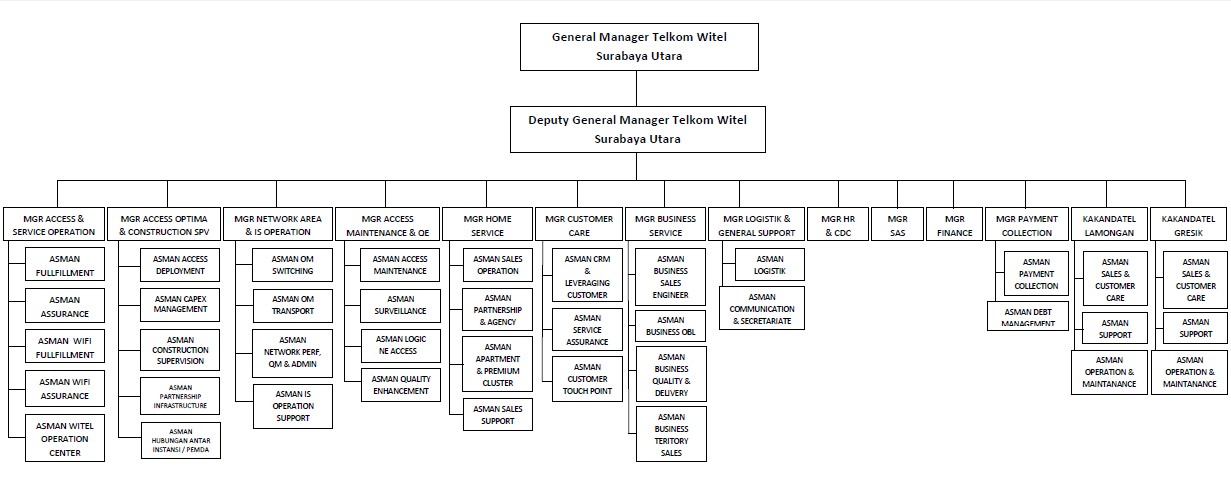 72Lampiran 2 Karakteristik RespondenBerdasarkan Jenis KelaminBerdasarkan UsiaBerdasarkan Masa KerjaBerdasarkan Pendidikane (%)73Lampiran 3 Descriptive StatisticsMotivasi kerja (X1)Disiplin Kerja (X2)74Kinerja Karyawan (Y)75Lampiran 4 Tabulasi data7677Lampiran 5 KuesionerResponden yang terhormat,KUESIONERPenelitian ini dilakukan dalam rangka penyelesaian penelitian (skripsi) peneliti dengan judul “Pengaruh Motivasi Kerja Dan Disiplin Kerja Terhadap Kinerja Karyawan Pt.Telekomunikasi Indonesia.Tbk Margoyoso Surabaya Utara” Peneliti mengucapkan terima kasih banyak atas kesediaan Saudara/i yang telah berpartisipasi dalam pengisian kuesioner ini.IDENTITAS RESPONDEN1. Nama Responden	:………………………………………………………Jenis Kelamin	:Laki – Laki	b. PerempuanRentang Umur :21 Tahun – 25 Tahun	d. 35 Tahun – 40 Tahun26 Tahun – 30 Tahun	e.  > 41 Tahun31 Tahun – 35 TahunMasa Kerja :1 – 5 Tahun	d.  > 15 Tahun6 – 10 Tahun11 – 15 TahunPendidikan:SMA / SMK	c.  SarjanaDiplomaPetunjuk pengisian :Berilah tanda centang ( √  ) sesuai dengan pilihan Anda pada kolom jawaban yang tersediaPetunjuk pengisian :Berilah tanda centang ( √  ) sesuai dengan pilihan Anda pada kolom jawaban yang tersedia dibawah ini.Sangat Tidak Setuju (STS)	= Skor 1 Tidak Setuju (TS)	= Skor 2Cukup Setuju (CS)	= Skor 3Setuju (S)	= Skor 4Sangat Setuju (SS)	= Skor 578MOTIVASI KERJA (X1)LINGKUNGAN KERJA (X2)79KINERJA KARYAWAN (Y)80Lampiran 6 Metode Analisis DataTabel uji ValiditasTabel Uji Reliabilitas81Lampiran 7 Teknik Pengujian HipotesisGambar Uji Normalitas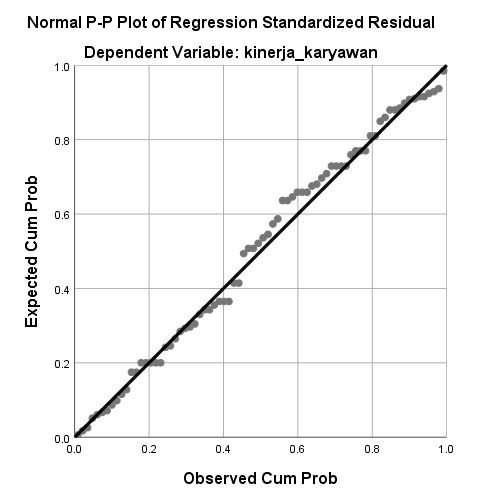 Gambar Uji Heteroskedastisitas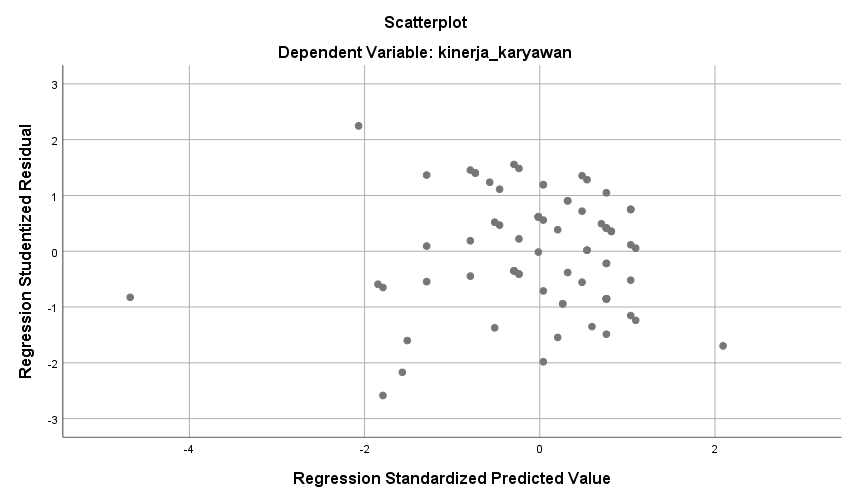 82Lampiran 8 Teknik Pengujian HipotesisNormalitasMultikolinieritasCoefficientsaa. Dependent Variable: kinerja_karyawan83AutokorelasiModel SummarybPredictors: (Constant), disiplin_kerja, motivasi_kerjaDependent Variable: kinerja_karyawanRegresi Linear BergandaCoefficientsaDependent Variable: kinerja_karyawanSumber: Data diolah dari SPSS 2020Uji F84Uji TCoefficientsaDependent Variable: kinerja_karyawanKoefisien Determinasi (     Karakteristik RespondenKarakteristik RespondenKodeJumlahPersentaseJenis KelaminLaki-laki14949%Jenis KelaminPerempuan22727%TotalTotalTotal7676%Karakteristik RespondenKarakteristik RespondenKodeJumlahPersentase (%)Usia Responden21 tahun – 25 tahun12222%Usia Responden26 tahun – 30 tahun22323%Usia Responden31 tahun – 35 tahun32020%Usia Responden36 tahun – 55 tahun41111%TotalTotalTotal7676%Masa KerjaJumlahPersentase (%)1 - 5 Tahun3939%6 - 10 Tahun3434%11 - 15 Tahun33%Jumlah7676%NoIndikatorDescriptive StatisticsDescriptive StatisticsMeanStd. Dev1Saya merasa gaji yang diberikan oleh perusahaan sesuai dengan peraturan yang berlaku4.010.4162Saya merasa aman karena di tempat saya bekerja terdapat program jaminan sosial tenaga kerja, dana pensiun, tunjangan kesehatan4.130.683Saya   dapat   berinteraksi   dengan   baik   terhadap sesama rekan kerja maupun atasan saya4.20.6744Saya termotivasi karena atasan saya menghargai prestasi kinerja saya4.420.6595saya mampu mengarahkan kecakapan kemampuan, ketrampilan dan potensi dalam perusahaan4.180.812Total Mean Motivasi Kerja20.943.241NoIndikatorDescriptive StatisticsDescriptive StatisticsMeanStd. Dev1Karyawan datang tepat waktu sesuai dengan aturan yang di tetapkan oleh perusahaan4.490.7212Karyawan   bertingkah   laku   sesuai   dengan aturan yang ditetapkan perusahaan4.610.7133Karywan mengejakan pekerjaan sesuai dengan jabatan yang diberikan oleh perusahaan4.130.684Karyawan berhati-hati dalam menggunakan peralatan perusahaan dan tidak membawa pula peralatan perusanaan4.420.659Total Mean Disiplin Kerja17.652.773NoIndikatorDescriptive StatisticsDescriptive StatisticsMeanStd. Dev1Selama bekerja hasil pekerjaan saya lebih baik bila dibandingkan dengan waktu yang lalu4.610.7132Berapapun jumlah pekerjaan yang di berikan perusahaan dapat terselesaikan4.510.7023Karyawan mampu menyelesaikan pekerjaan yang di bebankan oleh perusahaan dengan tepat waktu sehingga waktu yang tersedia dapat digunakan untuk aktifitas lainnya4.490.7214Karyawan harus mampu menjalankan fungsi tugasnya dengan baik4.210.7545Karyawan memiliki komitmen untuk menyelesaikan tugas dengan penuh rasa tanggung jawab untuk mencapai hasil yang maksimal4.240.671Total Mean Kinerja Karyawan22.063.561NOMotivasi Kerja(X1)Motivasi Kerja(X1)Motivasi Kerja(X1)Motivasi Kerja(X1)Motivasi Kerja(X1)Motivasi Kerja(X1)Disiplin Kerja(X2)Disiplin Kerja(X2)Disiplin Kerja(X2)Disiplin Kerja(X2)Disiplin Kerja(X2)Kinerja Karyawan(Y)Kinerja Karyawan(Y)Kinerja Karyawan(Y)Kinerja Karyawan(Y)Kinerja Karyawan(Y)Kinerja Karyawan(Y)NO1.11.21.31.41.5Total2.12.22.32.4Total1.11.21.31.41.5Total145445225454184554523244444205444174553421344452194445174544421445445224554185544523544455225345173555523644444205544185454523743455214435164443419844553215545195553422943444195534175555424104445421444517444341911435442044341544433181245554234555195544422134454522224412222431314454432033541533333151544443194344153443317164545523445518444452117454442155541955555251844344195544185555424194344318553417535452220443341854431645554232144334185543175554524224424418554418555542423435341955331654554232444554225545195554524254444218554418555522226455442255541953545222744455225445184555423284554422555419545442229454442155541955555253045445225554195454422314455523554519555542432452542055552054545233344554225545195555424344445421554519555442335444442055441855555253644554225445184554523374445421554519555542438444552255451954544223944553215545195555525404445522554519525452141444542145451855434214244555233445164433418434454522454417544442144454552335551855344214543455215235152555522464454421554418545432147455552435551855355234844453205345173455522494445522554519545542350454442134541644354205144445214544175544422NOMotivasi Kerja(X1)Disiplin Kerja(Xisiplin Kerja(X2)KinerjaKinerjaKaryawan(Y)1.11.21.31.41.5Total2.12.22.32.4Total1.11.21.31.41.5Total5245544224554185544422534434520454417544442154445542244451744444205544554223445164432316564445219444517444341957454452255541955554245845454225455194554523595544523555419555552560444442055441855544236134444195544185555424625432418554216545442263534442055341755554246455455244555195443420654455523454518554552466555552555552055545246755445234554185444421684444521354416553542269434441955341755535237044455225545195555525712345317453517544442172335521845351755455247332554195525175555424744443419454316554452375444552255451955543227645555244555195545423No.PertanyaanJawabanJawabanJawabanJawabanJawabanNo.PertanyaanSSSNTSSTS1Saya merasa gaji yang diberikan oleh perusahaan sesuai dengan peraturan yang berlaku2Saya merasa aman karena di tempat saya bekerja terdapat program jaminan sosial tenaga kerja, dana pensiun, tunjangan kesehatan3saya dapat berinteraksi dengan baik terhadap sesama rekan kerja maupun atasan saya4saya   termotivasi   karena   atasan   saya menghargai prestasi kinerja saya5saya mampu mengarahkan kecakapan kemampuan, ketrampilan dan potensi dalam perusahaanNo.PertanyaanJawabanJawabanJawabanJawabanJawabanNo.PertanyaanSSSNTSSTS1Karyawan datang tepat waktu sesuai dengan aturan yang di tetapkan oleh perusahaan2Karyawan bertungkah laku  sesuai dengan aturan yang ditetapkan perusahaan3Karywan mengejakan pekerjaan sesuai dengan jabatan yang diberikan oleh perusahaan4Karyawan	berhati-hati	dalam menggunakan peralatan perusahaan dan tidak membawa pula peralatan perusanaanNoPertanyaanJawabanJawabanJawabanJawabanJawabanNoPertanyaanSSSNTSSTS1Selama bekerja hasil pekerjaan  saya lebih baik bila dibandingkan dengan waktu yang lalu2Berapapun  jumlah  pekerjaan  yang  di berikan perusahaan dapat terselesaikan3Karyawan mampu menyelesaikan pekerjaan yang di bebankan oleh perusahaan dengan tepat waktu sehingga waktu yang tersedia dapat digunakan untuk aktifitas lainnya4Karyawan  harus  mampu  menjalankan fungsi tugasnya dengan baik5Karyawan memiliki komitmen untuk menyelesaikan tugas dengan penuh rasa tanggung jawab untuk mencapai hasil yang maksimalVariabelItem pertanyaanrhitungrtabelKeteranganMotivasi Kerja (X1)X1.10,4070,2257ValidMotivasi Kerja (X1)X1.20,5820,2257ValidMotivasi Kerja (X1)X1.30,4650,2257ValidMotivasi Kerja (X1)X1.40,4750,2257ValidMotivasi Kerja (X1)X1.50,6700,2257ValidDisiplin Kerja (X2)X2.10,5560,2257ValidDisiplin Kerja (X2)X2.20,6580,2257ValidDisiplin Kerja (X2)X2.30,4410,2257ValidDisiplin Kerja (X2)X2.40,3520,2257ValidKinerja Karyawan (Y)Y1.10,6090,2257ValidKinerja Karyawan (Y)Y1.20,6710,2257ValidKinerja Karyawan (Y)Y1.30,7100,2257ValidKinerja Karyawan (Y)Y1.40,6870,2257ValidKinerja Karyawan (Y)Y1.50,5710,2257ValidVariabelCronbach's AlphaRTabelKeteranganMotivasi Kerja (X1)0,6830,2257ReliabelDisiplin Kerja (X2)0,6310,2257ReliabelKinerja Karyawan (Y)0,7580,2257ReliabelOne-Sample Kolmogorov-Smirnov TestOne-Sample Kolmogorov-Smirnov TestOne-Sample Kolmogorov-Smirnov TestUnstandardized ResidualUnstandardized ResidualUnstandardized ResidualN76Normal Parametersa,bMean.0000000Std. Deviation1.57818107Most Extreme DifferencesAbsolute.086Positive.058Negative-.086Test Statistic.086Asymp. Sig. (2-tailed).200c,da. Test distribution is Normal.a. Test distribution is Normal.a. Test distribution is Normal.b. Calculated from data.b. Calculated from data.b. Calculated from data.c. Lilliefors Significance Correction.c. Lilliefors Significance Correction.c. Lilliefors Significance Correction.d. This is a lower bound of the true significance.d. This is a lower bound of the true significance.d. This is a lower bound of the true significance.Unstandardized CoefficientsUnstandardized CoefficientsUnstandardized CoefficientsUnstandardized CoefficientsStandardized CoefficientsBetatSig.Collinearity StatisticsCollinearity StatisticsModel	BModel	BModel	BStd. ErrorStandardized CoefficientsBetatSig.ToleranceVIF1	(Constant)1	(Constant)8.6412.7323.163.002motivasi_kerja.472.116.3534.071.000.8421.188disiplin_kerja1.321.144.7989.198.000.8421.188Model	RModel	RR SquareAdjusted R SquareStd. Error of the EstimateDurbin-Watson1.733a.537.5251.6002.003ddldu4-dl4-du2,0031,5741,6822,4262,318Unstandardized CoefficientsUnstandardized CoefficientsUnstandardized CoefficientsUnstandardized CoefficientsStandardized Coefficients BetatSig.Model	BModel	BModel	BStd. ErrorStandardized Coefficients BetatSig.1	(Constant)1	(Constant)8.6412.7323.163.002motivasi_kerja-.472.116-.353-4.071.000disiplin_kerja1.321.144.7989.198.000Unstandardized CoefficientsUnstandardized CoefficientsUnstandardized CoefficientsUnstandardized CoefficientsStandardized Coefficients BetatSig.Model	BModel	BModel	BStd. ErrorStandardized Coefficients BetatSig.1	(Constant)1	(Constant)8.6412.7323.163.002motivasi_kerja.472.116.3534.071.000disiplin_kerja1.321.144.7989.198.000Model SummarybModel SummarybModel SummarybModel SummarybModel SummarybModelRR SquareAdjusted R SquareStd. Error of the Estimate1.733a.537.5251.600a. Predictors: (Constant), disiplin_kerja, motivasi_kerjaa. Predictors: (Constant), disiplin_kerja, motivasi_kerjaa. Predictors: (Constant), disiplin_kerja, motivasi_kerjaa. Predictors: (Constant), disiplin_kerja, motivasi_kerjaa. Predictors: (Constant), disiplin_kerja, motivasi_kerjab. Dependent Variable: kinerja_karyawanb. Dependent Variable: kinerja_karyawanb. Dependent Variable: kinerja_karyawanb. Dependent Variable: kinerja_karyawanb. Dependent Variable: kinerja_karyawan